   ¡Juego de Dados!    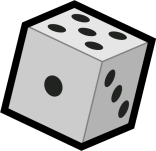 1st roll= Across2nd roll= Down6= WILD!  ServirLeerDormirCaersePreferirYoTúEl, Ella, Ud. Nosotros/ NosotrasEllos,Ellas, Uds.  